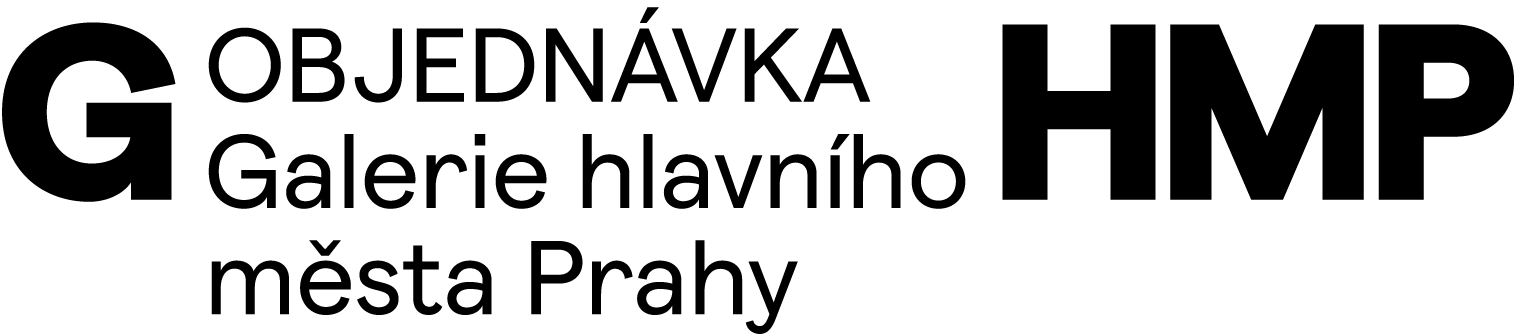 OBJEDNÁVÁME U VÁSGrafické zpracování časopisu Qartal 13DODAVATELOBJEDNATELMgA. Filip NeradDomažlická 144/4, 612 00 BrnoIčo: 87011344 / Dič: CZ xxxxxx
Galerie hlavního města PrahyStaroměstské náměstí 605/13CZ 110 00 Praha 1IČ 00064416DIČ CZ 00064416č. bankovního účtu: 2000700006/6000PPF Banka, a.s.V Praze 11. 3. 2024Cena celkem 70 000 KčOBJEDNÁVÁSCHVALUJESCHVALUJEMagdalena Juříkováředitelka GHMPKristýna ČernáMichaela VrchotováEva Koláčkovásprávce rozpočtu